Buzzard’s Class Home-School Communication Sheet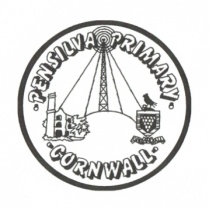 Week beginning 13th September 2021School dinner week 3This week’s diaryThis week’s diaryHello everyone in the Buzzard community,Buzzards had an extremely busy first week getting to know each other with 5 new or returning children and a new teacher! We have asked each other questions and played lots of games to find out each other's likes or dislikes and interests. All the children designed a coat of arms to display in the class to convey their personalities and interests (many are attached in our class gallery). We talked about how our physical and mental well-being are equally important, and we have started to participate in short movement, dance or mindful activities throughout the day to look after ourselves and help us to learn effectively. In English, we read 'One Hundred Steps' and we have reflected on Captain SIr Tom Moore and his work raising money for the NHS. We responded to questions and finished the week by writing letters. In maths, we have revisited place value and warmed up our mathematical minds by talking about numbers and partitioning them in standard and non-standard ways.All the children in Buzzards have impressed me immensely this week with their enthusiasm, hard work and contributions to lessons - they should feel very proud of their achievements to start the new year! They have made me feel very welcome at Pensilva. Homework Set 10.9.21   Each child has been issued with a new homework book.Science tasks (see task sheet) Maths task (see task sheet)  NB:Thank you for your patience as I get reading books and spellings etc organised.MondayHello everyone in the Buzzard community,Buzzards had an extremely busy first week getting to know each other with 5 new or returning children and a new teacher! We have asked each other questions and played lots of games to find out each other's likes or dislikes and interests. All the children designed a coat of arms to display in the class to convey their personalities and interests (many are attached in our class gallery). We talked about how our physical and mental well-being are equally important, and we have started to participate in short movement, dance or mindful activities throughout the day to look after ourselves and help us to learn effectively. In English, we read 'One Hundred Steps' and we have reflected on Captain SIr Tom Moore and his work raising money for the NHS. We responded to questions and finished the week by writing letters. In maths, we have revisited place value and warmed up our mathematical minds by talking about numbers and partitioning them in standard and non-standard ways.All the children in Buzzards have impressed me immensely this week with their enthusiasm, hard work and contributions to lessons - they should feel very proud of their achievements to start the new year! They have made me feel very welcome at Pensilva. Homework Set 10.9.21   Each child has been issued with a new homework book.Science tasks (see task sheet) Maths task (see task sheet)  NB:Thank you for your patience as I get reading books and spellings etc organised.TuesdayTaiko DrummingHello everyone in the Buzzard community,Buzzards had an extremely busy first week getting to know each other with 5 new or returning children and a new teacher! We have asked each other questions and played lots of games to find out each other's likes or dislikes and interests. All the children designed a coat of arms to display in the class to convey their personalities and interests (many are attached in our class gallery). We talked about how our physical and mental well-being are equally important, and we have started to participate in short movement, dance or mindful activities throughout the day to look after ourselves and help us to learn effectively. In English, we read 'One Hundred Steps' and we have reflected on Captain SIr Tom Moore and his work raising money for the NHS. We responded to questions and finished the week by writing letters. In maths, we have revisited place value and warmed up our mathematical minds by talking about numbers and partitioning them in standard and non-standard ways.All the children in Buzzards have impressed me immensely this week with their enthusiasm, hard work and contributions to lessons - they should feel very proud of their achievements to start the new year! They have made me feel very welcome at Pensilva. Homework Set 10.9.21   Each child has been issued with a new homework book.Science tasks (see task sheet) Maths task (see task sheet)  NB:Thank you for your patience as I get reading books and spellings etc organised.Wednesday PEMaths and science homework tasks due in.Hello everyone in the Buzzard community,Buzzards had an extremely busy first week getting to know each other with 5 new or returning children and a new teacher! We have asked each other questions and played lots of games to find out each other's likes or dislikes and interests. All the children designed a coat of arms to display in the class to convey their personalities and interests (many are attached in our class gallery). We talked about how our physical and mental well-being are equally important, and we have started to participate in short movement, dance or mindful activities throughout the day to look after ourselves and help us to learn effectively. In English, we read 'One Hundred Steps' and we have reflected on Captain SIr Tom Moore and his work raising money for the NHS. We responded to questions and finished the week by writing letters. In maths, we have revisited place value and warmed up our mathematical minds by talking about numbers and partitioning them in standard and non-standard ways.All the children in Buzzards have impressed me immensely this week with their enthusiasm, hard work and contributions to lessons - they should feel very proud of their achievements to start the new year! They have made me feel very welcome at Pensilva. Homework Set 10.9.21   Each child has been issued with a new homework book.Science tasks (see task sheet) Maths task (see task sheet)  NB:Thank you for your patience as I get reading books and spellings etc organised.ThursdayPE with Mr JonesHello everyone in the Buzzard community,Buzzards had an extremely busy first week getting to know each other with 5 new or returning children and a new teacher! We have asked each other questions and played lots of games to find out each other's likes or dislikes and interests. All the children designed a coat of arms to display in the class to convey their personalities and interests (many are attached in our class gallery). We talked about how our physical and mental well-being are equally important, and we have started to participate in short movement, dance or mindful activities throughout the day to look after ourselves and help us to learn effectively. In English, we read 'One Hundred Steps' and we have reflected on Captain SIr Tom Moore and his work raising money for the NHS. We responded to questions and finished the week by writing letters. In maths, we have revisited place value and warmed up our mathematical minds by talking about numbers and partitioning them in standard and non-standard ways.All the children in Buzzards have impressed me immensely this week with their enthusiasm, hard work and contributions to lessons - they should feel very proud of their achievements to start the new year! They have made me feel very welcome at Pensilva. Homework Set 10.9.21   Each child has been issued with a new homework book.Science tasks (see task sheet) Maths task (see task sheet)  NB:Thank you for your patience as I get reading books and spellings etc organised.FridayMrs McDowell PMHomework tasks assigned including weekly spellings to learn.Week ahead and upcoming dates: Weekly spellings to begin. Reading books to be assigned in line with our new school reading program – Accelerated Reader.TTRS and Mathletics to be refreshed.Other information Please feel free to send us an email if you have any questions or concerns: amsissons@pensilva.cornwall.sch.uk  Do not forget the school website; http://pensilva.eschools.co.uk/website for information on school events, policies and newsletters or our Facebook page; Pensilva Primary School for updates. Other information Please feel free to send us an email if you have any questions or concerns: amsissons@pensilva.cornwall.sch.uk  Do not forget the school website; http://pensilva.eschools.co.uk/website for information on school events, policies and newsletters or our Facebook page; Pensilva Primary School for updates. Other information Please feel free to send us an email if you have any questions or concerns: amsissons@pensilva.cornwall.sch.uk  Do not forget the school website; http://pensilva.eschools.co.uk/website for information on school events, policies and newsletters or our Facebook page; Pensilva Primary School for updates. 